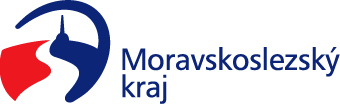 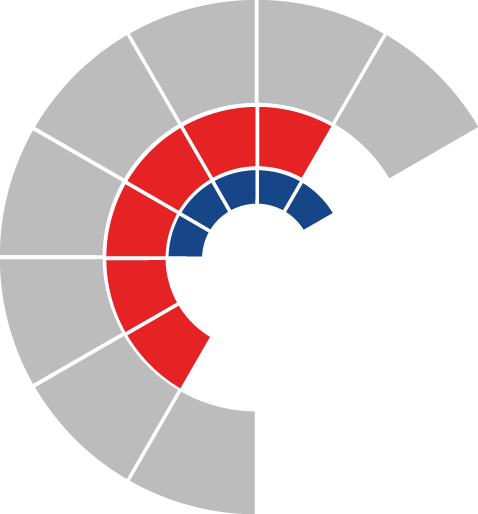 						Výbor pro dopravu zastupitelstva kraje 										 Výpis z usneseníČíslo jednání:	VD21		Datum konání:	21.11.2023Číslo usnesení: 21/155Výbor pro dopravu zastupitelstva krajebere na vědomížádost obchodní společnosti Letiště Ostrava, a. s. o poskytnutí dotace z rozpočtu Moravskoslezského kraje na rok 2024 na zajištění hasičské záchranné služby Letiště Leoše Janáčka, bezpečnostního dispečinku, ostrahy a bezpečnosti letiště, dle přílohy č. 1 předloženého materiáludoporučujezastupitelstvu kraje rozhodnout poskytnout neinvestiční dotaci z rozpočtu Moravskoslezského kraje na rok 2024 obchodní společnosti Letiště Ostrava, a. s., IČO 26827719, ve výši 71.500.000 Kč, na zajištění hasičské záchranné služby Letiště Leoše Janáčka Ostrava, bezpečnostního dispečinku, ostrahy a bezpečnosti letiště, a o tom, že tato dotace bude použita na úhradu uznatelných nákladů vzniklých od dne 01.01.2024 do dne 31.12.2024 a uhrazených do dne 20.01.2025 včetně, dle předloženého materiálu, a s tímto subjektem uzavřít smlouvu o poskytnutí dotace, dle přílohy č. 2 předloženého materiáluZa správnost vyhotovení:Ing. Natálie KapcalováV Ostravě dne 21.11.2023Ing. Vladimír Návratpředseda výboru pro dopravu